Бюджетное профессиональное образовательное учреждение Омской области «Седельниковский агропромышленный техникум»1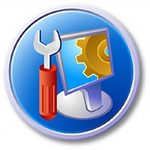 Кроссворд  на тему «Материаловедение и слесарное дело»Составил: Баранов Владимир Ильичмастер производственного обученияпервой квалификационной категорииСедельниково село Омская область  2019-2020 учебный год  Для общего развития обучающихся, для проведения внеклассных мероприятий, викторин, выполнения внеаудиторной самостоятельной работы.Кроссворд  на тему «Материаловедение и слесарное дело».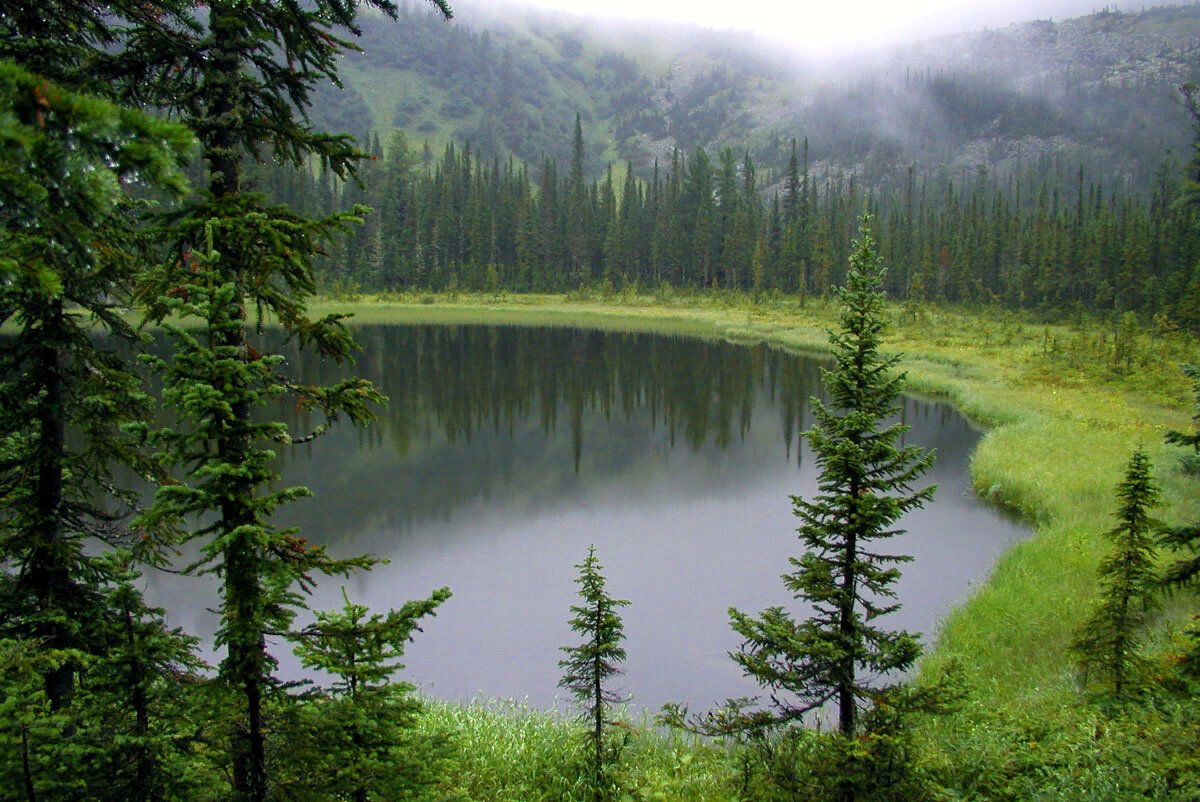 По горизонтали:– народ,  составляющий основное население Греции. – спортсмен, занимающийся атлетикой. – начальный момент спортивного состязания. – звуковое или видеовоспроизводящее устройство. – резкий звук. – тихоокеанская рыба. – промежуток рабочего времени. – обжалование решения суда. – степень жизнедеятельности организма. – потребность пить. – способность конструкции ограничивать проникновение жидкости через их соединения. – измерительный инструмент для измерения наружных размеров деталей.По вертикали:1  – горная кристаллическая порода.2  – сборник географических карт.4  – листовой материал из асбеста, каучука и наполнителей.5 – трехстворчатое зеркало.14 – мельчайшая частичка раскаленного вещества.15  – у верующих богослужебный обряд, совершаемый по просьбе самих верующих.13  – измерительный инструмент для измерения высот и глубины отверстий.16 - основной инструмент для пространственной разметки.17 – путь к успеху.Ответы:По горизонтали: 1 – греки, 2 – атлет. 3 – старт, 4 – плеер, 5 – треск, 6 – сайра, 7 – смена. 8 – апелляция, 9 – тонус, 10 – жажда, 11 – герметичность, 12 – микрометр.По вертикали: 1 – гнейс, 2 – атлас. 4 – паронит, 5 – трельяж, 13 – штангенглубомер, 14 – искра, 15 – треба, 16 – рейсмас, 17 – карьера.Источники:Материаловедение и слесарное дело: учебник  Чумаченко Ю.Т., Чумаченко Г.В. -  2-е изд., стер. – Москва : КНОРУС, 2020. – 294 с. – (Среднее профессиональное образование).Иллюстрированное пособие сварщика : издание 2 –е, исправленное – издательство «Соуэло», Москва, 2011 г.Ожегов С.И. Словарь русского языка  под ред. Чл. – корр. АН СССР  Н. Ю.  Шведовой – 18 –е изд., стереотип. – М.: Рус.  яз., 1987. – 797 с.Интернет источники.1311421534165176789101112